Cu deosebit respect, SARBATORI FERICITE LT.COL(R) ADRIAN DRAGUTPRESEDINTE FILIALA ANCMRR GIURGIU.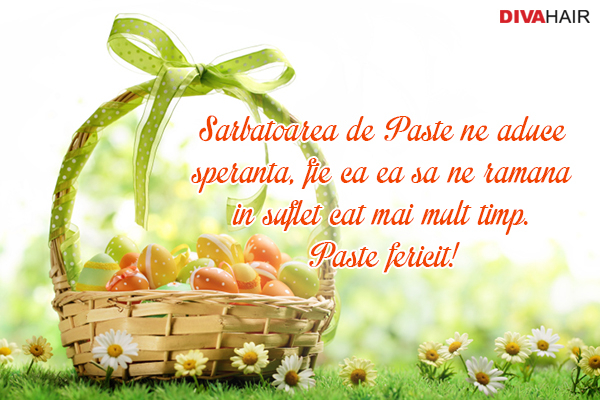 